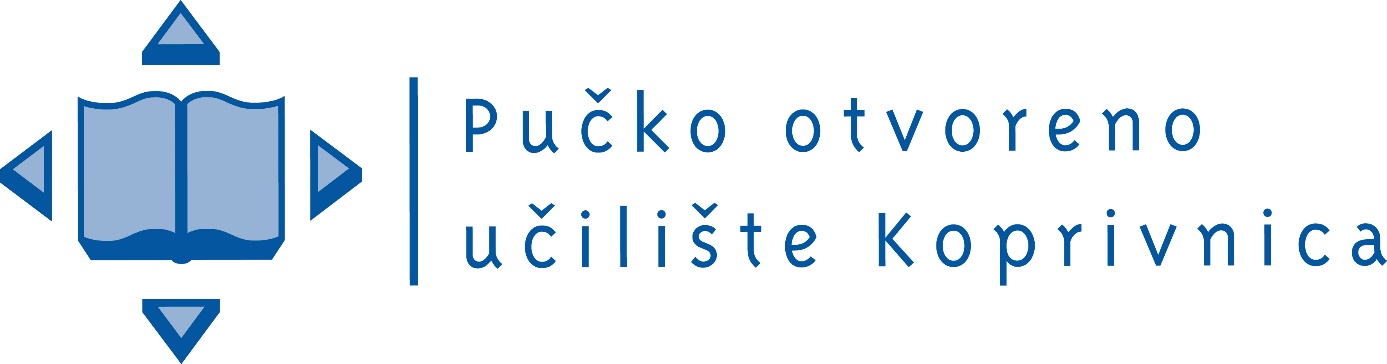 SPECIJALISTIČKI PROGRAM IZOBRAZBE U PODRUČJU JAVNE NABAVECiklus: 11. – 15. rujna 2017.VrijemeTemaPredavačdan - PONEDJELJAKdan - PONEDJELJAKdan - PONEDJELJAK8,00-8,15Uvod u program i način rada, predstavljanje predavačaKsenija Krušelj8,15-9,45Zakonodavni i institucionalni okvir sustava javne nabave u Republici Hrvatskoj i Europskoj unijiNačela javne nabaveObveznici primjene Zakona o javnoj nabaviIzuzeća od primjene Zakona o javnoj nabaviVedrana Podnar2 školska sata2 školska sata2 školska sata9,45-10,00Stanka za kavu10,00-11,30Opće upravljanje nabavom i ustrojstvo javne nabave kod naručiteljaZaštita tržišnog natjecanja, sprječavanje korupcije i etika u sustavu javne nabaveVedrana Podnar2 školska sata2 školska sata2 školska sata11,30-11,45Stanka za kavu11,45-13,15 Planiranje u sustavu javne nabave i registar ugovora o javnoj nabavi i okvirnih sporazuma – s praktičnim primjerimaVedrana Podnar2 školska sata2 školska sata2 školska sata13,15-14,15Stanka za ručak14,15-15,00Planiranje u sustavu javne nabave i registar ugovora o javnoj nabavi i okvirnih sporazuma vježbeVedrana Podnar15,00-15,45Održiva i zelena javna nabavaVedrana Podnar2 školska sata2 školska sata2 školska sata15,45-16,00Stanka za kavu16,00-17,30Priprema postupka javne nabave; Istraživanje tržišta – prethodna analiza tržišta i prethodno sudjelovanje natjecatelja ili ponuditeljaVedrana Podnar2 školska sata2 školska sata2 školska satadan - UTORAKdan - UTORAKdan - UTORAK8,00-9,30Postupci i način javne nabavePočetak i odabir postupka javne nabaveOtvoreni postupak javne nabaveDarko Josipović2 školska sata2 školska sata2 školska sata9,30-9,45Stanka za kavu9,45-11,15Postupci i način javne nabaveOgraničeni postupak javne nabaveNatjecateljski postupak uz pregovore/Pregovarački postupak s prethodnom objavom poziva na nadmetanjeDarko Josipović2 školska sata2 školska sata2 školska sata11,15-11,30Stanka za kavu11,30-13,00 Postupci i način javne nabaveNatjecateljski dijalogPartnerstvo za inovacijePregovarački postupak bez prethodne objave poziva na nadmetanjePosebni režimi nabaveDarko Josipović2 školska sata2 školska sata2 školska sata13,00-14,00Stanka za ručak14,00-15,30Postupci i način javne nabavevježbe Darko Josipović2 školska sata2 školska sata2 školska sata15,30-15,45Stanka za kavu15,45-17,15Tehnike i instrumenti za elektroničku i zbirnu nabavuOkvirni sporazumDinamički sustav nabaveElektronička dražbaElektronički katalogSustav kvalifikacijeDarko Josipović2 školska sata2 školska sata2 školska satadan - SRIJEDAdan - SRIJEDAdan - SRIJEDA8,00-9,30Dokumentacija o nabaviOblik i sadržajVedrana Podnar2 školska sata2 školska sata2 školska sata9,30-9,45Stanka za kavu9,45-11,15Dokumentacija o nabaviOpis predmeta nabave i tehničke specifikacijeObjave javne nabave – 1. dioVedrana Podnar2 školska sata2 školska sata2 školska sata11,15-11,30Stanka za kavu11,30-13,00 Dokumentacija o nabaviObjave javne nabave – 2. diovježbeVedrana Podnar2 školska sata2 školska sata2 školska sata13,00-14,00Stanka za ručak14,00-15,30Kriteriji za kvalitativni odabir gospodarskog subjektaOsnove za isključenje gospodarskih subjekata Kriteriji za odabir gospodarskog subjekta - uvjeti sposobnostiVedrana Podnar2 školska sata2 školska sata2 školska sata15,30-15,45Stanka za kavu15,45-17,15- Europska jedinstvena dokumentacija o nabavivježbeVedrana Podnar2 školska sata2 školska sata2 školska satadan - ČETVRTAKdan - ČETVRTAKdan - ČETVRTAK8,00-9,30Kriterij za odabir ponudeZlatko Hosu2 školska sata2 školska sata2 školska sata9,30-9,45Stanka za kavu9,45-11,15PonudaOblik i sadržajZaprimanje i otvaranjeZlatko Hosu2 školska sata2 školska sata2 školska sata11,15-11,30Stanka za kavu11,30-13,00PonudaPostupak pregleda i ocjene ponudavježbe – 1. dioZlatko Hosu2 školska sata2 školska sata2 školska sata13,00-14,00Stanka za ručak14,00-15,30Ponuda vježbe - 2. dioZlatko Hosu2 školska sata2 školska sata2 školska sata15,30-15,45Stanka za kavu15,45-17,15Postupak donošenja odluke o odabiru i odluke o poništenju, rok mirovanjavježbeZlatko Hosu2 školska sata2 školska sata2 školska satadan - PETAKdan - PETAKdan - PETAK8,00-9,30Dodjela ugovora o javnoj nabavi i njegove izmjene tijekom trajanjaZlatko Hosu2 školska sata2 školska sata2 školska sata9,30-9,45Stanka za kavu9,45-11,15Pravna zaštita u sustavu javne nabave – 1. dioZlatko Hosu2 školska sata2 školska sata2 školska sata11,15-11,30Stanka za kavu11,30-13,00 Pravna zaštita u sustavu javne nabave – 2. diovježbe Zlatko Hosu2 školska sata2 školska sata2 školska sata13,00-14,00Stanka za ručak14,00-15,30Vježbe provedbe postupka javne nabaveZlatko Hosu2 školska sata2 školska sata2 školska sata15,30-15,45Stanka za kavu15,45-17,15Vježbe provedbe postupka javne nabaveZlatko Hosu2 školska sata2 školska sata2 školska sata17,15-17,45Zaključak i evaluacija programa, podjela potvrdaKsenija Krušelj